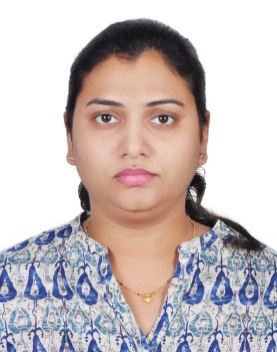 SAMIKSHASAMIKSHA.322649@2freemail.com  To obtain a position that will enable me to use my strong organizational skills, educational background and ability to work well with people for achieving organizational growth objectives.CAREER SUMMARYMore than 8 years of experience in Supply Chain Management, Logistics - Operations, Warehousing, Customer Service –Custom Clearance & TransportationWork ExperienceJeena and Company                    				May, 2011 till Sept 2016     Logistics Executive - Imports** Handling Import Documentation** Handling DDU, DAP and DDP shipment** Handle Pre and Post Shipment** Handling FOB, CIF and C&F shipment** Knowledge of Normal B/E, In-Bond, Ex-Bond & HSS B/E** Good knowledge of H.S code and duty structure.** Coordinate with clients for necessary documents for Customs clearance.** Solving the Problems related to Documentation** Arranging Delivery Order from S/line & Freight Forwarder Office** coordinating with S/line and Freight Forwarder for status of   Shipment** coordinating with Delivery Agents / Transporter for Delivery of                   Shipments & Planning for Delivery.** Coordinating with all branch offices located in different states** Knowledge of filing documents under licenses i.e. DEPB/DEEC/EPCG etc.** Preparing daily, weekly and monthly consignment statements and updating clients and Management.          ** Follow up with Custom & Operation Team for Shipment status** Offering Import Clearance quotations and price negotiations to Overseas Agents & Local Customer** Updating of Quotation in system and preparing Invoices ** Dispatch of Post Clearance documents to Customers.** Follow up with customer for outstanding payments** Preparing Reports i.e. ISO (CAPA) Clients Handled - Raymond Limited, Schott Kaisha Pvt. Ltd, and Jindal Drugs Ltd, CHW forge ltd, Triveni Turbines,Inox Wind Ltd, etc..Nippon Express (India) Pvt. Ltd 				Jan, 2008 till June 2010   Logistics Executive - Imports** Handling Import Documentation** Update Client for Shipment Status** Daily DSR Report to Importers & Seniors** Good Communicate to party with Mail and Personal contact** Find H.S codes with traffic book** B/E Filling with Visual Impex and ICEGATE** Handling Transfer of Ownership, Bonding and Ex-bonding shipment** Trace the shipment status through websites and by personal contact   to Shipping Lines and freight forwarders** Arrange to collect the delivery orders from shipping line and    freight Forwarders** Co-Ordination with S/line for getting status and to avail    required      documents.Handled well known clients I. e Atlas Copco India Ltd, Epson India Pvt. Ltd, HCL India Ltd, Crompton Greaves Ltd, P & G Home Products Ltd etc.Education	EDUCATIONAL DEVELOPMENTUniversity of Mumbai2004-05, Passed S.S.C, 52%2006-07, Passed H.S.C, 56%2009-10, Passed S.Y.B.Com, 40 %Additional skills and achievementLanguagesEnglish (fluent), Hindi (fluent), Marathi (fluent).ITMicrosoft Office (expert), HOMYAR (Jeena & Co ERP) Orion (Citrix),Visual Impex (ERP), Canopus (ERP)MiscellaneousADMINISTRATION RESPONSIBILITIES- Office maintenance and administration works.- Approaching Clients for business development.- Assisted the collections department in obtaining outstanding customer debts.- Ability to function in almost any scenario and go the extra mile to get the job done.- Exceptional leadership and team building qualities in the training,    mentoring, motivating and supervising of supply chain, logistics,  Transportation/warehousingInterests: Listening MusicInternet Surfing Dancing DeclarationI hereby declare that the above mentioned information is correct up to my knowledge and I bear the responsibility for the correctness of the above mentioned particular